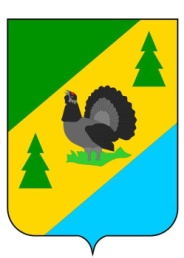 РОССИЙСКАЯ ФЕДЕРАЦИЯИРКУТСКАЯ ОБЛАСТЬАЛЗАМАЙСКОЕ МУНИЦИПАЛЬНОЕ ОБРАЗОВАНИЕДУМАРЕШЕНИЕ № 115г. Алзамайот 26 декабря  2018 г.О внесении изменений в решение Думы Алзамайскогомуниципального образования от 25.12.2017 г. № 63«О бюджете Алзамайского муниципального образования на 2018 год и плановый период 2019-2020 годов»В соответствии с  Бюджетным кодексом Российской Федерации,  Федеральным законом  от 06.10.2003 г. № 131-ФЗ «Об общих принципах организации местного самоуправления в Российской Федерации», Положением о бюджетном процессе, утвержденным решением Думы Алзамайского муниципального образования от 25.01.2017 г. № 19, руководствуясь статьями 48, 63-68 Устава Алзамайского муниципального образования,             ДУМА    РЕШИЛА:1.Внести в решение Думы Алзамайского муниципального образования от 25.12.2017 г. № 63 «О бюджете Алзамайского муниципального образованияна 2018 год и плановый период 2019-2020 годов» следующие изменения:1.1. статью 1 изложить в новой редакции:« 1.  Утвердить основные характеристики бюджета Алзамайского муниципального образования  на 2018 год:- прогнозируемый общий объем доходов бюджета муниципального образования в сумме 45 335,2 тыс. руб., в том числе безвозмездные поступления в сумме 32 937,8 тыс. руб.- общий объем расходов бюджета муниципального образования в сумме 48 768,2 тыс. руб.- размер дефицита бюджета муниципального образования в сумме 3 433,0 тыс. руб. или 27,7 % утвержденного общего годового объема доходов местного бюджета без учета утвержденного объема безвозмездных поступлений. 	Установить, что превышение дефицита местного бюджета над ограничениями, установленными статьей 92.1 Бюджетного кодекса Российской Федерации, осуществлено в пределах суммы снижения остатков средств на едином счете по учету средств местного бюджета, что допускается абзацем третьим пункта 3 статьи 92.1 Бюджетного кодекса Российской Федерации.	«Статья 14. Установить верхний предел муниципального долга Алзамайского муниципального образования на 2019 год в размере 4 045,7 тыс. руб., на 2020 год в размере 2 425,4 тыс. руб., на 2021 год в размере 2 852,7 тыс. руб..»1.3. статью 16 изложить в новой редакции: 	«Статья 16. Утвердить объем бюджетных ассигнований дорожного фонда Алзамайского муниципального образования: на 2018 год в размере 4239,1 тыс. руб., на 2019 год в размере 4 443,3 тыс. руб., на 2020 год в размере 4 495,3 тыс.руб.»1.4. приложение №1 «Прогнозируемые доходы местного бюджета на 2018 год», приложение № 3 «Безвозмездные поступления,предоставляемые из бюджетов других уровней», приложение № 5 «Распределение бюджетных ассигнований по разделам и подразделам классификации расходов бюджетов на 2018 год»,  приложение № 7 «Распределение бюджетных ассигнований по разделам, подразделам, целевым статьям и видам расходов классификации расходов бюджетов на 2018 год»,  приложение № 9 «Распределение бюджетных ассигнований по разделам, подразделам, целевым статьям и видам расходов в ведомственной структуре расходов местного бюджета на 2018 год», приложение № 11 «Источники внутреннего финансирования дефицита местного бюджета на 2018 год», приложение № 14 «Распределение бюджетных ассигнований на реализацию муниципальных и ведомственных целевых программ на 2018 год», приложение № 16 «Программа муниципальных внутренних заимствований Алзамайского муниципального образования на 2018 год», приложение № 17 «Программа муниципальных внутренних заимствований Алзамайского муниципального образования на плановый период 2019 и 2020 годов», приложение изложить в новой редакции (прилагаются).	 2. Настоящее решение подлежит опубликованию в газете «Вестник Алзамайского муниципального образования» и на сайте Алзамайского муниципального образования www.alzamai.ru.Председатель Думы Алзамайскогомуниципального образования                                                                         В.Ф. ЧугуноваГлава Алзамайскогомуниципального образования                                                                             А.В. Лебедев     Прогнозируемые доходы местного бюджета на 2018 год                                                                         тыс. рублейНачальник отдела по финансам, и прогнозу социально-экономического развития администрации Алзамайского муниципального образования		                                    Л.С. ФроловаБезвозмездные поступления, предоставляемые из бюджетов других уровней тыс. рублейНачальник отдела по финансам, и прогнозу социально-экономического развития администрации Алзамайского муниципального образования				            Л.С. ФроловаРаспределение бюджетных ассигнований по разделам и подразделам классификации расходов бюджетов на 2018 год                                                                                                                                                                                                                                                                                                                                                                                                                             тыс. рублейНачальник отдела по финансам, и прогнозу социально-экономического развития администрации Алзамайского муниципального образования				            Л.С. ФроловаРаспределение бюджетных ассигнований по разделам, подразделам, целевым статьям и видам расходов классификации расходов бюджетов на 2018 годтыс. рублейНачальник отдела по финансам,и прогнозу социально-экономического развитияадминистрации Алзамайского муниципального образования										Л.С. ФроловаРаспределение бюджетных ассигнований по разделам, подразделам, целевым статьям и видам расходов в ведомственной структуре расходов местного бюджета на 2018годтыс. рублейНачальник отдела по финансам,и прогнозу социально-экономического развитияадминистрации Алзамайского муниципального образования										Л.С. Фролова   Источники внутреннего финансирования дефицита местного бюджета на 2018 годтыс. рублейНачальник отдела по финансам,и прогнозу социально-экономического развитияадминистрации Алзамайского муниципального образования										Л.С. ФроловаРаспределение бюджетных ассигнований на реализацию муниципальных и ведомственных целевых программ на 2018 год тыс. рублейНачальник отдела по финансам,и прогнозу социально-экономического развитияадминистрации Алзамайского муниципального образования									            Л.С. ФроловаПрограмма муниципальных внутренних заимствований Алзамайского муниципального образования на 2018 годтыс. рублейНачальник отдела по финансам и прогнозу социально-экономического развития администрации Алзамайского муниципального образования                                                                                                               Л.С. ФроловаПрограмма муниципальных внутренних заимствований Алзамайского муниципального образования на плановый период 2019 и 2020 годовтыс. рублейНачальник отдела по финансам и прогнозу социально-экономического развития администрации Алзамайского муниципального образования                                                                                                             Л.С. ФроловаПриложение № 1к решению ДумыАлзамайского  муниципального образования от 26.12.2018 г.  № 115 НаименованиеКод бюджетной классификации Российской ФедерацииКод бюджетной классификации Российской ФедерацииСумма (тыс. руб.)НаименованиеГАДдоходов местного бюджетаСумма (тыс. руб.)Налоговые и неналоговые доходы000 1 00 00000 00 0000 00012397,4Налоги на прибыль, доходы182 1 01 00000 00 0000 0004822,0Налог на доходы физических лиц182 1 01 02000 01 0000 1104822,0Налог на доходы физических лиц с доходов, источником которых является налоговый агент, за исключением доходов, в отношении которых исчисление и уплата налога осуществляются в соответствии со статьями 227, 227-1 и 228 Налогового кодекса Российской Федерации182 1 01 02010 01 0000 1104399,0Налог на доходы физических лиц с доходов, полученных от осуществления деятельности физическими лицами, зарегистрированными в качестве индивидуальных предпринимате-лей, нотариусов, занимающихся частной практикой, адвокатов, учредивших адвокат-ские кабинеты и других лиц, занимающихся частной практикой в соответствии со статьей 227 Налогового кодекса Российской Федерации182 1 01 02020 01 0000 110383,0Налог на доходы физических лиц с доходов, полученных физическими лицами в соответствии со статьей 228 Налогового кодекса Российской Федерации1821 01 02030 01 0000 11040,0Налоги на товары (работы, услуги), реализуемые на территории Российской Федерации0001 03 00000 00 0000 0004239,1Акцизы по подакцизным товарам (продукции), производимые на территории Российской Федерации0001 03 02000 01 0000 1104239,1Доходы от уплаты акцизов на дизильное топливо, подлежащие распределению между бюджетами субъектов Российской Федерации и местными бюджетами с учетом установленных дифференцированных нормативов отчислений в местные бюджеты1001 03 02230 01 0000 1101645,6Доходы от уплаты акцизов на моторные мас-ла для дизельных и (или) карбюраторных (инжекторных) двигателей, подлежащие рас-пределению между бюджетами субъектов Российской Федерации и местными бюдже-тами с учетом установленных дифферен-цированных нормативов отчислений в местные бюджеты  1001 03 02240 01 0000 11013,4Доходы от уплаты акцизов на автомобиль-ный бензин, подлежащие распределению между бюджетами субъектов Российской федерации и местными бюджетами с учетом установленных дифференцированных нормативов отчислений в местные бюджеты1001 03 02250 01 0000 1102848,0Доходы от уплаты акцизов на прямогонный бензин, подлежащие распределению между бюджетами субъектов Российской Федерации и местными бюджетами с учетом установленных дифференцированных нормативов отчислений в местные бюджеты1001 03 02260 01 0000 110-267,9Налоги на имущество182 1 06 00000 00 0000 0002531,0Налог на имущество физических лиц182 1 06 01000 00 0000 110616,0Налог на имущество физических лиц, взимаемый по ставкам, применяемым к объектам налогообложения, расположенным в границах городского поселения182 1 06 01030 13 0000 110616,0Земельный налог182 1 06 06000 00 0000 1101915,0Земельный налог с организаций1821 06 06030 00 0000 110984,0Земельный налог с организаций, обладаю-щих земельным участком, расположенным в границах городских поселений1821 06 06033 13 0000 110984,0Земельный налог с физических лиц1821 06 06040 00  0000 110931,0Земельный налог с физических лиц, обла-дающих земельным участком, расположен-ным в границах городских поселений1821 06 06043 13 0000 110931,0Доходы от использования имущества, находящегося в государственной и муниципальной собственности000 1 11 00000 00 0000 000330,2Доходы, получаемые в виде арендной либо иной платы за передачу в возмездное поль-зование государственного и муниципального имущества (за исключением имущества бюд-жетных и автономных учреждений, а также имущества государственных и муниципаль-ных унитарных предприятий, в том числе казенных)000 1 11 05000 00 0000 120216,7Доходы, получаемые в виде арендной платы за земельные участки, государственная собственность на которые не разграничена, а также средства от продажи права на заключение договоров аренды указанных земельных участков000 1 11 05010 00 0000 120216,7Доходы, получаемые в виде арендной платы за земельные участки, государственная собственность на которые не разграничена и которые расположены в границах городских поселений, а также средства от продажи права на заключение договоров аренды указанных земельных участков9771 11 05013 13 0000 120216,7Прочие доходы от использования имущества и прав, находящихся в государственной и муниципальной собственности (за исключе-нием имущества бюджетных и автономных учреждений, а также имущества государст-венных и муниципальных унитарных предприятий, в том числе казенных)000 1 11 09000 00 0000 120113,5Прочие поступления от использования имущества, находящегося в государственной и муниципальной собственности (за исклю-чением имущества бюджетных и  автоном-ных учреждений, а также имущества госу-дарственных и муниципальных унитарных предприятий, в том числе казенных)000 1 11 09040 00 0000 120113,5Прочие поступления от использования имущества, находящегося в собственности городских поселений (за исключением иму-щества муниципальных бюджетных и авто-номных учреждений, а также имущества государственных и муниципальных унитар-ных предприятий, в том числе казенных)977 1 11 09045 13 0000 120113,5Доходы от оказания платных услуг (работ) и компенсации затрат государства0001 13 00000 00 0000 000435,0Прочие доходы от оказания платных услуг(работ)0001 13 01990 00 0000 130435,0Прочие доходы от оказания платных услуг(работ) получателями средств бюджетов поселений9771 13 01995 13 0000 130435,00Доходы от продажи материальных и нематериальных активов0001 14 00000 00 0000 00020,8Доходы от продажи земельных участков, находящихся в государственной и муниципальной собственности (за исключением земельных участков бюджетных и автономных учреждений)0001 14 06000 00 0000 43017,1Доходы от продажи земельных участков, государственная собственность на которые не разграничена0001 14 06010 00 0000 43017,1Доходы от продажи земельных участков, государственная собственность на которые не разграничена и которые расположены в границах городских поселений9771 14 06013 13 0000 43017,1Плата за увеличение площади земельных участков, находящихся в частной собственности, в результате перераспределения таких земельных участков и земель (или) земельных участков, находящихся в государственной или муниципальной собственности0001 14 06300 00 0000 4303,7Плата за увеличение площади земельных участков, находящихся в частной собственности, в результате перераспределе-ния таких земельных участков и земель (или) земельных участков,  государственная собственность на которые не разграничена0001 14 06310 00 0000 4303,7Плата за увеличение площади земельных участков, находящихся в частной собственности, в результате перераспределения таких земельных участков и земель (или) земельных участков,  государственная собственность на которые не разграничена и которые расположены в границах городских поселений9771 14 06313 13 0000 4303,7Штрафы, санкции, возмещение ущерба000116 00000 00 0000 00019,3Прочие поступления от денежных взысканий (штрафов) и иных сумм в возмещение ущерба000116 90000 00 0000 00019,3Прочие поступления от денежных взысканий (штрафов) и иных сумм в возмещение ущерба, зачисляемые в бюджеты городских поселений977116 90050 13 0000 14019,3Безвозмездные поступления977 2 00 00000 00 0000 00032937,8Безвозмездные поступления от других бюджетов бюджетной системы Российской Федерации000 2 02 00000 00 0000 00032937,8Дотации бюджетам бюджетной системы  Российской Федерации 000 2 02 10000 00 0000 15121777,7Дотации на выравнивание   бюджетной обеспеченности000 2 02 15001 00 0000 15114479,3Дотации бюджетам городских поселений на выравнивание бюджетной   обеспеченности977 2 02 15001 13 0000 15114479,3Дотации бюджетам на поддержку мер по обеспечению сбалансированности бюджетов0002 02 15002 00 0000 1517298,4Дотации бюджетам городских поселений  на поддержку мер по обеспечению сбалансированности бюджетов9772 02 15002 13 0000 1517298,4Субсидии бюджетам бюджетной системы  Российской Федерации (межбюджетные субсидии)0002 02 20000 00 0000 15112591,1Субсидии бюджетам на софинансирование капитальных вложений в объекты государственной (муниципальной) собственности000202 20077 00 0000 1519347,2Субсидии бюджетам городских поселений на софинансирование капитальных вложений в объекты муниципальной собственности000202 20077 13 0000 1519347,2Субсидии бюджетам на поддержку обустройства мест массового отдыха населения (городских парков)000202 25560 00 0000 1511169,2Субсидии бюджетам городских поселений на поддержку обустройства мест массового отдыха населения (городских парков)977202 25560 13 0000 1511169,2Прочие субсидии0002 02 29999 00 0000 1512074,7Прочие субсидии бюджетам городских поселений9772 02 29999 13 0000 1512074,7Субвенции бюджетам бюджетной системы Российской Федерации 0002 02 30000 00 0000 151509,7Субвенции местным бюджетам на выполнение передаваемых полномочий субъектов Российской Федерации0002 02 30024 00 0000 15168,0Субвенции бюджетам городских поселений на выполнение передаваемых полномочий субъектов Российской Федерации9772 02 30024 13 0000 15168,0Субвенции бюджетам на осуществление первичного воинского учета на территориях, где отсутствуют военные комиссариаты0002 02 35118 00 0000 151441,7Субвенции бюджетам городских поселений на осуществление первичного воинского учета на территориях, где отсутствуют военные комиссариаты9772 02 35118 13 0000 151441,7Возврат остатков субсидий, субвенций и иных межбюджетных трансфертов, имеющих целевое назначение, прошлых лет из бюджетов городских поселений0002 19 60010 13 0000 151-1940,7Возврат остатков субсидий, субвенций и иных межбюджетных трансфертов, имеющих целевое назначение, прошлых лет из бюджетов городских поселений9772 19 60010 13 0000 151-1940,7Итого доходов45335,2Приложение № 3к решению Думы Алзамайского  муниципального образования от 26.12.2018 г.  № 115 Наименование2018г.2019г.2020г.Дотации на выравнивание уровня бюджетной   обеспеченности поселений из фонда финансовой поддержки Иркутской области 6201,64530,55051,0Дотации на выравнивание уровня бюджетной   обеспеченности поселений, образующий  фонд финансовой поддержки поселений Иркутской области из района8277,73194,42777,5Дотации  бюджетам городских поселений на поддержку мер по обеспечению сбалансированности бюджетов, образующий  фонд финансовой поддержки поселений Иркутской области из района7298,40,00,0Субсидии из областного бюджета местным бюджетам в целях софинансирования расходных обязательств муниципальных образований Иркутской области на создание условий для повышения энергоэффетивности инженерной инфраструктуры муниципальной собственности Иркутской области5557,00,00,0Субсидии из областного бюджета местным бюджетам в целях софинансирования расходных обязательств муниципальных образований Иркутской области на реализацию первоочередных мероприятий по модернизации объектов теплоснабжения и подготовке к отопительному сезону объектов коммунальной инфраструктуры, находящихся в муниципальной собственности409,90,00,0Субсидии бюджетам городских поселений на поддержку обустройства мест массового отдыха населения (городских парков)1169,20,00,0Субсидии из областного бюджета местным бюджетам в целях софинансирования расходных обязательств муниципальных образований Иркутской области на реализацию мероприятий перечня проектов народных инициатив1664,80,00,0Субвенция на осуществление первичного воинского учета на территориях, где отсутствуют военные комиссариаты441,7401,4415,7Субвенция на осуществление отдельных областных государственных полномочий в сфере водоснабжения и водоотведения67,364,764,7Субвенции на осуществление областного государственного полномочия по определению перечня должностных лиц органов местного самоуправления, уполномоченных составлять протоколы об административных правонарушениях, предусмотренных отдельными законами Иркутской области об административной ответственности0,70,70,7Субсидии из областного бюджета местным бюджетам в целях софинансирования расходных обязательств муниципальных образований Иркутской области на строительство, реконструкцию и модернизацию объектов водоснабжения, водоотведения и очистки сточных вод, в том числе разработке проектно-сметной документации3790,2Возврат остатков субсидий, субвенций и иных межбюджетных трансфертов, имеющих целевое назначение, прошлых лет из бюджетов городских поселений-1940,7Итого32937,88191,78309,6Приложение № 5к решению Думы Алзамайского  муниципального образования от 26.12.2018 г. № 115НаименованиеразделподразделПлан года1234Общегосударственные вопросы010018438,7Функционирование высшего должностного лица субъекта Российской Федерации и муниципального образования01021439,2Функционирование Правительства Российской Федерации, высших исполнительных органов государственной власти субъектов Российской Федерации, местных администраций010412516,7Другие общегосударственные вопросы01134482,8Национальная оборона0200441,7Мобилизационная и вневойсковая подготовка0203441,7Национальная экономика04002386,1Общеэкономические вопросы040167,3Дорожное хозяйство (дорожные фонды)04092097,1Другие вопросы в области национальной экономики0412221,7Жилищно-коммунальное хозяйство050014390,5Жилищное хозяйство050167,7Коммунальное хозяйство050211225,2Благоустройство05033097,6Культура, кинематография08008742,6Культура08018742,6Социальная политика1000843,4Пенсионное обеспечение1001808,2Социальное обеспечение населения100335,0Физическая культура и спорт11003468,2Физическая культура11013468,2Средства массовой информации120054,8Периодическая печать и издательства120254,8Обслуживание государственного и муниципального долга13002,4Обслуживание государственного внутреннего и муниципального долга13012,4ИтогоИтогоИтого48768,2Приложение № 7к решению Думы Алзамайского  муниципального образования от 26.12.2018 г.  № 115Наименованиеразделподразделцелевая статьявид расходаПлан года123456Алзамайское муниципальное образование0000000000000000048768,2Общегосударственные вопросы0100000000000000018438,7Функционирование высшего должностного лица субъекта Российской Федерации и муниципального образования010200000000000001439,2Руководство и управление в сфере установлен-ных функций органов государственной власти субъектов Российской Федерации и органов местного самоуправления010200200000000001439,2Глава муниципального образования010200203000000001439,2Фонд оплаты труда государственных (муниципальных) органов 010200203000001211111,9Иные выплаты персоналу государственных (муниципальных) органов, за исключением фонда оплаты труда0102002030000012211,0Взносы по обязательному социальному страхованию на выплаты денежного содержания и иные выплаты работникам государственных (муниципальных) органов01020020300000129316,3Функционирование Правительства Российской Федерации, высших исполнительных органов государственной власти субъектов Российской Федерации, местных администраций0104000000000000012516,7Руководство и управление в сфере установлен-ных функций органов государственной власти субъектов Российской Федерации и органов местного самоуправления0104002000000000012516,7Центральный аппарат0104002040000000012516,7Фонд оплаты труда государственных (муниципальных) органов 010400204000001217951,0Иные выплаты персоналу государственных (муниципальных) органов, за исключением фонда оплаты труда0104002040000012274,1Взносы по обязательному социальному страхованию на выплаты денежного содержания и иные выплаты работникам государственных (муниципальных) органов010400204000001292382,3Закупка товаров, работ, услуг в сфере информационно-коммуникационных технологий01040020400000242498,4Прочая закупка товаров, работ и услуг 010400204000002441563,9Уплата прочих налогов, сборов0104002040000085247,0Другие общегосударственные вопросы011300000000000004482,8Руководство и управление в сфере установлен-ных функций органов государственной власти субъектов Российской Федерации и органов местного самоуправления011300200000000004482,8Обеспечение деятельности подведомственных учреждений011300299000000004482,1Фонд оплаты труда учреждений 011300299000001113291,3Взносы по обязательному социальному страхованию на выплаты по оплате труда работников и иные выплаты работникам учреждений01130029900000119998,7Закупка товаров, работ, услуг в сфере информационно-коммуникационных технологий0113002990000024212,8Прочая закупка товаров, работ и услуг 01130029900000244179,3Уплата иных платежей011300299000008530,0Субвенция на осуществление областного государственного полномочия по определению перечня должностных лиц органов местного самоуправления, уполномоченных составлять протоколы об административных правонарушениях, предусмотренных отдельными законами Иркутской области об административной ответственности011300204731500000,7Прочая закупка товаров, работ и услуг011300204731502440,7Национальная оборона02000000000000000441,7Мобилизационная и вневойсковая подготовка02030000000000000441,7Руководство и управление в сфере установленных функций02030030000000000441,7Осуществление первичного воинского учета на территориях, где отсутствуют военные комиссариаты02030030251180000441,7Фонд оплаты труда государственных (муниципальных) органов 02030030251180121317,9Иные выплаты персоналу государственных (муниципальных) органов, за исключением фонда оплаты труда020300302511801224,7Взносы по обязательному социальному страхованию на выплаты денежного содержания и иные выплаты работникам государственных (муниципальных) органов0203003025118012996,0Закупка товаров, работ, услуг в сфере информационно-коммуникационных технологий020300302511802425,5Прочая закупка товаров, работ и услуг0203003025118024417,6Национальная экономика040000000000000002386,1Общеэкономические вопросы0401000000000000067,3Субвенция на осуществление отдельных областных государственных полномочий в сфере водоснабжения и водоотведения0401002047311000067,3Фонд оплаты труда государственных (муниципальных) органов 0401002047311012149,3Взносы по обязательному социальному страхованию на выплаты денежного содержания и иные выплаты работникам государственных (муниципальных) органов0401002047311012914,9Прочая закупка товаров, работ и услуг 040100204731102443,1Дорожное хозяйство (дорожные фонды)040900000000000002097,1Дорожное хозяйство040931500000000001202,5Строительство, модернизация, ремонт и содержание автомомбильных дорог общего пользования, в т.ч. дорог в поселениях (за исключением автомобильных дорог федерального значения)040931502010000001202,5Фонд оплаты труда учреждений04093150201000111392,8Взносы по обязательному социальному страхованию на выплаты по оплате труда работников и иные выплаты работникам  учреждений04093150201000119101,1Прочая закупка товаров, работ и услуг 04093150201000244708,6Муниципальная программа "Повышение безопасности дорожного движения в Алзамайском   муниципальном образовании на 2014-2020гг"04097950500000000292,5Прочая закупка товаров, работ и услуг 04097950500000244292,5Муниципальная программа "Дорожное хозяйство в Алзамайском муниципальном образовании на 2014-2020гг"04097951600000000602,1Прочая закупка товаров, работ и услуг 04097951600000244602,1Другие вопросы в области национальной экономики04123400300000000221,7Мероприятия по землеустройству и землепользованию04123400300000000221,7Прочая закупка товаров, работ и услуг 04123400300000244221,7Жилищно-коммунальное хозяйство0500000000000000014390,5Жилищное хозяйство0501350000000000067,7Поддержка жилищного хозяйства0501350020000000067,7Обеспечение мероприятий по капитальному ремонту многоквартирных домов0501350020000000067,7Прочая закупка товаров, работ и услуг 0501350020000024467,7Коммунальное хозяйство0502000000000000011225,2Мероприятия в области коммунального хозяйства0502350050000000075,0Прочая закупка товаров, работ и услуг 0502350050000024475,0Муниципальная программа « Чистая вода в Алзамайском муниципальном образовании на 2016-2018 годы»050279510000000003867,6Софинансирование мероприятий по реконструкции и модернизации объектов водоснабжения050279510S24300003867,6Бюджетные инвестиции в объекты капитального строительства государственной (муниципальной) собственности050279510S24304143867,6Программа комплексного развития систем коммунальной инфраструктуры Алзамайского муниципального образования на период до 2024 года05027951100000000564,1Закупка товаров, работ, услуг в целях капитального ремонта государственного (муниципального) имущества0502795110000024350,0Прочая закупка товаров, работ и услуг 0502795110000024496,0Софинансирование мероприятий по модернизации объектов ЖКХ050279511S2200 000418,1Закупка товаров, работ, услуг в целях капитального ремонта государственного (муниципального) имущества050279511S2200243418,1Муниципальная программа «Энергосбережение и повышение энергетической эффективности на территории Алзамайского муниципального образования» на 2017-2020 годы050279523000000006718,5Муниципальная программа «Энергосбережение и повышение энергетической эффективности на территории Алзамайского муниципального образования» на 2017-2020 годы05027952300000000839,0Прочая закупка товаров, работ и услуг 05027952300000244839,0Софинансирование мероприятий на создание условий для повышения энергоэффективности инженерной инфраструктуры050279523S2520 0005879,5Бюджетные инвестиции в объекты капитального строительства государственной (муниципальной) собственности050279523S25204145879,5Благоустройство050300000000000003097,6Уличное освещение050360001000000001868,1Уличное освещение05036000100000000874,3Прочая закупка товаров, работ и услуг 05036000100000244874,3Софинансирование мероприятий перечня проектов народных инициатив050360001S2370000993,7Прочая закупка товаров, работ и услуг 050360001S2370244993,7Муниципальная программа «Формирование современной городской среды Алзамайского муниципального образования» на 2018-2022 годы050379528000000001229,6Муниципальная программа «Формирование современной городской среды Алзамайского муниципального образования» на 2018-2022 годы0503795280000000046,5Прочая закупка товаров, работ и услуг 0503795280000024446,5Софинансирование мероприятий по обустройству мест массового отдыха населения (городских парков)050379528L5601000921,5Прочая закупка товаров, работ и услуг050379528L5601244921,5Софинансирование мероприятий по обустройству мест массового отдыха населения (городских парков)050379528S2920000261,5Прочая закупка товаров, работ и услуг050379528S2920244261,5Культура, кинематография080000000000000008742,6Культура080100000000000008742,6Учреждения культуры и мероприятия в сфере культуры и кинематографии080144000000000008742,6Обеспечение деятельности подведомственных учреждений080144099000000005237,4Фонд оплаты труда учреждений 080144099000001113440,1Иные выплаты персоналу учреждений, за исключение фонда оплаты труда0801440990000011227,2Взносы по обязательному социальному страхованию на выплаты по оплате труда работников и иные выплаты работникам учреждений080144099000001191027,2Закупка товаров, работ, услуг в сфере информационно-коммуникационных технологий08014409900000242111,3Прочая закупка товаров, работ и услуг 08014409900000244631,6Библиотеки080144200000000003480,1Обеспечение деятельности подведомственных учреждений080144299000000003480,1Фонд оплаты труда учреждений 080144299000001112185,6Иные выплаты персоналу учреждений, за исключение фонда оплаты труда080144299000001127,6Взносы по обязательному социальному страхованию на выплаты по оплате труда работников и иные выплаты работникам учреждений08014429900000119660,0Закупка товаров, работ, услуг в сфере информационно-коммуникационных технологий0801442990000024286,1Прочая закупка товаров, работ и услуг 08014429900000244540,8Муниципальная программа «Развитие культуры в Алзамайском муниципальном образовании» на 2016-2018 годы0801795080400000025,1Прочая закупка товаров, работ и услуг 0801795080400024425,1Социальная политика10000000000000000843,2Пенсионное обеспечение10010000000000000808,2Доплаты к пенсиям, дополнительное пенсионное обеспечение10014910000000000808,2Доплаты к пенсиям государственных служащих субъектов Российской Федерации и муниципальных служащих10014910100000000808,2Иные пенсии, социальные доплаты к пенсиям10014910100000312808,2Социальное обеспечение населения1003000000000000035,0Социальная помощь1003505000000000035,0Оказание других видов социальной помощи1003505850000000035,0Пособия, компенсации, меры социальной поддержки по публичным нормативным обязательствам1003505850000031335,0Физическая культура и спорт110000000000000003468,2Физическая культура110100000000000003468,2Долгосрочная программа «Развитие физической культуры и спорта на 2014-2018 г.г.»110179508030000003469,2Прочая закупка товаров, работ и услуг 110179508030002442768,4Софинансирование мероприятий перечня проектов народных инициатив110179508S2370000699,8Прочая закупка товаров, работ и услуг 110179508S2370244699,8Средства массовой информации1200000000000000054,8Периодическая печать и издательства1202000000000000054,8Государственная поддержка средств массовой информации1202457850000000054,8Прочая закупка товаров, работ и услуг 1202457850000024454,8Обслуживание государственного и муниципального долга130000000000000002,4Обслуживание государственного внутреннего и муниципального долга130100000000000002,4Процентные платежи по долговым обязательствам130106500000000002,4Процентные платежи по муниципальному долгу130106503000000002,4Обслуживание муниципального долга130106503000007302,4ИтогоИтогоИтогоИтогоИтого48768,2Приложение № 9к решению Думы Алзамайского  муниципального образования от 26.12.2018 г.  № 115НаименованиеНаименованиеструктура расходовразделподразделцелевая статьявид расходаПлан года1123456Алзамайское муниципальное образованиеАлзамайское муниципальное образование9770000000000000000048768,2Общегосударственные вопросыОбщегосударственные вопросы9770100000000000000018438,7Функционирование высшего должностного лица субъекта Российской Федерации и муниципального образованияФункционирование высшего должностного лица субъекта Российской Федерации и муниципального образования977010200000000000001439,2Руководство и управление в сфере установленных функций органов государственной власти субъектов Российской Федерации и органов местного самоуправленияРуководство и управление в сфере установленных функций органов государственной власти субъектов Российской Федерации и органов местного самоуправления977010200200000000001439,2Глава муниципального образованияГлава муниципального образования977010200203000000001439,2Фонд оплаты труда государственных (муниципальных) органов Фонд оплаты труда государственных (муниципальных) органов 977010200203000001211111,9Иные выплаты персоналу государственных (муниципальных) органов, за исключением фонда оплаты трудаИные выплаты персоналу государственных (муниципальных) органов, за исключением фонда оплаты труда9770102002030000012211,0Взносы по обязательному социальному страхованию на выплаты денежного содержания и иные выплаты работникам государственных (муниципальных) органовВзносы по обязательному социальному страхованию на выплаты денежного содержания и иные выплаты работникам государственных (муниципальных) органов97701020020300000129316,3Функционирование Правительства Российской Федерации, высших исполнительных органов государственной власти субъектов Российской Федерации, местных администрацийФункционирование Правительства Российской Федерации, высших исполнительных органов государственной власти субъектов Российской Федерации, местных администраций9770104000000000000012516,7Руководство и управление в сфере установленных функций органов государственной власти субъектов Российской Федерации и органов местного самоуправленияРуководство и управление в сфере установленных функций органов государственной власти субъектов Российской Федерации и органов местного самоуправления9770104002000000000012516,7Центральный аппаратЦентральный аппарат9770104002040000000012516,7Фонд оплаты труда государственных (муниципальных) органов Фонд оплаты труда государственных (муниципальных) органов 977010400204000001217951,0Иные выплаты персоналу государственных (муниципальных) органов, за исключением фонда оплаты трудаИные выплаты персоналу государственных (муниципальных) органов, за исключением фонда оплаты труда9770104002040000012274,1Взносы по обязательному социальному страхованию на выплаты денежного содержания и иные выплаты работникам государственных (муниципальных) органовВзносы по обязательному социальному страхованию на выплаты денежного содержания и иные выплаты работникам государственных (муниципальных) органов977010400204000001292382,3Закупка товаров, работ, услуг в сфере информационно-коммуникационных технологийЗакупка товаров, работ, услуг в сфере информационно-коммуникационных технологий97701040020400000242498,4Прочая закупка товаров, работ и услуг Прочая закупка товаров, работ и услуг 977010400204000002441563,9Уплата прочих налогов, сборовУплата прочих налогов, сборов9770104002040000085247,0Уплата иных платежейУплата иных платежей977010400204000008530,0Другие общегосударственные вопросыДругие общегосударственные вопросы977011300000000000004482,8Руководство и управление в сфере установленных функций органов государственной власти субъектов Российской Федерации и органов местного самоуправленияРуководство и управление в сфере установленных функций органов государственной власти субъектов Российской Федерации и органов местного самоуправления977011300200000000004482,8Обеспечение деятельности подведомственных учрежденийОбеспечение деятельности подведомственных учреждений977011300299000000004482,1Фонд оплаты труда казенных учреждений Фонд оплаты труда казенных учреждений 977011300299000001113291,2Взносы по обязательному социальному страхованию на выплаты по оплате труда работников и иные выплаты работникам казенных учрежденийВзносы по обязательному социальному страхованию на выплаты по оплате труда работников и иные выплаты работникам казенных учреждений97701130029900000119998,7Закупка товаров, работ, услуг в сфере информационно-коммуникационных технологийЗакупка товаров, работ, услуг в сфере информационно-коммуникационных технологий9770113002990000024212,8Прочая закупка товаров, работ и услуг Прочая закупка товаров, работ и услуг 97701130029900000244179,3Уплата иных платежейУплата иных платежей977011300299000008530,0Субвенция на осуществление областного государственного полномочия по определению перечня должностных лиц органов местного самоуправления, уполномоченных составлять протоколы об административных правонарушениях, предусмотренных отдельными законами Иркутской области об административной ответственностиСубвенция на осуществление областного государственного полномочия по определению перечня должностных лиц органов местного самоуправления, уполномоченных составлять протоколы об административных правонарушениях, предусмотренных отдельными законами Иркутской области об административной ответственности977011300204731500000,7Прочая закупка товаров, работ и услуг Прочая закупка товаров, работ и услуг 977011300204731502440,7Национальная оборонаНациональная оборона97702000000000000000441,7Мобилизационная и вневойсковая подготовкаМобилизационная и вневойсковая подготовка97702030000000000000441,7Руководство и управление в сфере установленных функцийРуководство и управление в сфере установленных функций97702030030000000000441,7Осуществление первичного воинского учета на территориях, где отсутствуют военные комиссариатыОсуществление первичного воинского учета на территориях, где отсутствуют военные комиссариаты97702030030251180000441,7Фонд оплаты труда государственных (муниципальных) органов Фонд оплаты труда государственных (муниципальных) органов 97702030030251180121317,9Иные выплаты персоналу государственных (муниципальных) органов, за исключением фонда оплаты трудаИные выплаты персоналу государственных (муниципальных) органов, за исключением фонда оплаты труда977020300302511801224,7Взносы по обязательному социальному страхованию на выплаты денежного содержания и иные выплаты работникам государственных (муниципальных) органовВзносы по обязательному социальному страхованию на выплаты денежного содержания и иные выплаты работникам государственных (муниципальных) органов9770203003025118012996,0Закупка товаров, работ, услуг в сфере информационно-коммуникационных технологийЗакупка товаров, работ, услуг в сфере информационно-коммуникационных технологий977020300302511802425,5Прочая закупка товаров, работ и услуг Прочая закупка товаров, работ и услуг 9770203003025118024417,6Национальная экономикаНациональная экономика977040000000000000002386,1Общеэкономические вопросыОбщеэкономические вопросы9770401000000000000067,3Субвенция на осуществление отдельных областных государственных полномочий в сфере водоснабжения и водоотведенияСубвенция на осуществление отдельных областных государственных полномочий в сфере водоснабжения и водоотведения9770401002047311000067,3Фонд оплаты труда государственных (муниципальных) органов Фонд оплаты труда государственных (муниципальных) органов 9770401002047311012149,3Взносы по обязательному социальному страхованию на выплаты денежного содержания и иные выплаты работникам государственных (муниципальных) органовВзносы по обязательному социальному страхованию на выплаты денежного содержания и иные выплаты работникам государственных (муниципальных) органов9770401002047311012914,9Прочая закупка товаров, работ и услуг Прочая закупка товаров, работ и услуг 977040100204731102443,1Дорожное хозяйство (дорожные фонды)Дорожное хозяйство (дорожные фонды)977040900000000000002097,1Дорожное хозяйствоДорожное хозяйство977040931500000000001202,5Строительство, модернизация, ремонт и содержание автомомбильных дорог общего пользования, в т.ч. дорог в поселениях (за исключением автомобильных дорог федерального значения)Строительство, модернизация, ремонт и содержание автомомбильных дорог общего пользования, в т.ч. дорог в поселениях (за исключением автомобильных дорог федерального значения)977040931502010000001202,5Фонд оплаты труда казенных учрежденийФонд оплаты труда казенных учреждений97704093150201000111392,8Взносы по обязательному социальному страхованию на выплаты по оплате труда работников и иные выплаты работникам казенных учрежденийВзносы по обязательному социальному страхованию на выплаты по оплате труда работников и иные выплаты работникам казенных учреждений97704093150201000119101,1Прочая закупка товаров, работ и услуг Прочая закупка товаров, работ и услуг 97704093150201000244708,6Муниципальная программа "Повышение безопасности дорожного движения в Алзамайском   муниципальном образовании на 2014-2020гг"Муниципальная программа "Повышение безопасности дорожного движения в Алзамайском   муниципальном образовании на 2014-2020гг"97704097950500000000292,5Прочая закупка товаров, работ и услуг Прочая закупка товаров, работ и услуг 97704097950500000244292,5Муниципальная программа "Дорожное хозяйство в Алзамайском муниципальном образовании на 2014-2020гг"Муниципальная программа "Дорожное хозяйство в Алзамайском муниципальном образовании на 2014-2020гг"97704097951600000000602,1Прочая закупка товаров, работ и услуг Прочая закупка товаров, работ и услуг 97704097951600000244602,1Другие вопросы в области национальной экономикиДругие вопросы в области национальной экономики97704123400300000000221,7Мероприятия по землеустройству и землепользованиюМероприятия по землеустройству и землепользованию97704123400300000000221,7Прочая закупка товаров, работ и услуг Прочая закупка товаров, работ и услуг 97704123400300000244221,7Жилищно-коммунальное хозяйствоЖилищно-коммунальное хозяйство9770500000000000000014390,5Жилищное хозяйствоЖилищное хозяйство9770501350000000000067,7Поддержка жилищного хозяйстваПоддержка жилищного хозяйства9770501350020000000067,7Обеспечение мероприятий по капитальному ремонту многоквартирных домовОбеспечение мероприятий по капитальному ремонту многоквартирных домов9770501350020000000067,7Прочая закупка товаров, работ и услуг Прочая закупка товаров, работ и услуг 9770501350020000024467,7Коммунальное хозяйствоКоммунальное хозяйство9770502000000000000011225,2Мероприятия в области коммунального хозяйстваМероприятия в области коммунального хозяйства9770502350050000000075,0Прочая закупка товаров, работ и услуг Прочая закупка товаров, работ и услуг 9770502350050000024475,0Муниципальная программа « Чистая вода в Алзамайском муниципальном образовании на 2016-2018 годы»Муниципальная программа « Чистая вода в Алзамайском муниципальном образовании на 2016-2018 годы»977050279510000000003867,6Софинансирование мероприятий по реконструкции и модернизации объектов водоснабженияСофинансирование мероприятий по реконструкции и модернизации объектов водоснабжения977050279510S24300003867,6Бюджетные инвестиции в объекты капитального строительства государственной (муниципальной) собственностиБюджетные инвестиции в объекты капитального строительства государственной (муниципальной) собственности977050279510S24304143867,6Программа комплексного развития систем коммунальной инфраструктуры Алзамайского муниципального образования на период до 2024 годаПрограмма комплексного развития систем коммунальной инфраструктуры Алзамайского муниципального образования на период до 2024 года97705027951100000000564,1Закупка товаров, работ,услуг в целях капитального ремонта государственного (муниципального) имуществаЗакупка товаров, работ,услуг в целях капитального ремонта государственного (муниципального) имущества9770502795110000024350,0Прочая закупка товаров, работ и услуг Прочая закупка товаров, работ и услуг 9770502795110000024496,0Софинансирование мероприятий по модернизации объектов ЖКХСофинансирование мероприятий по модернизации объектов ЖКХ977050279511S2200 000418,1Закупка товаров, работ,услуг в целях капитального ремонта государственного (муниципального) имуществаЗакупка товаров, работ,услуг в целях капитального ремонта государственного (муниципального) имущества977050279511S2200243418,2Муниципальная программа «Энергосбережение и повышение энергетической эффективности на территории Алзамайского муниципального образования» на 2017-2020 годыМуниципальная программа «Энергосбережение и повышение энергетической эффективности на территории Алзамайского муниципального образования» на 2017-2020 годы977050279523000000006718,5Муниципальная программа «Энергосбережение и повышение энергетической эффективности на территории Алзамайского муниципального образования» на 2017-2020 годыМуниципальная программа «Энергосбережение и повышение энергетической эффективности на территории Алзамайского муниципального образования» на 2017-2020 годы97705027952300000000839,0Прочая закупка товаров, работ и услуг Прочая закупка товаров, работ и услуг 97705027952300000244839,0Софинансирование мероприятий на создание условий для повышения энергоэффективности инженерной инфраструктурыСофинансирование мероприятий на создание условий для повышения энергоэффективности инженерной инфраструктуры977050279523S25205879,5Бюджетные инвестиции в объекты капитального строительства государственной (муниципальной) собственностиБюджетные инвестиции в объекты капитального строительства государственной (муниципальной) собственности977050279523S25204145879,5БлагоустройствоБлагоустройство977050300000000000003097,6Уличное освещениеУличное освещение977050360001000000001868,1Прочая закупка товаров, работ и услуг Прочая закупка товаров, работ и услуг 97705036000100000244874,3Софинансирование мероприятий перечня проектов народных инициативСофинансирование мероприятий перечня проектов народных инициатив977050360001S2370000993,7Прочая закупка товаров, работ и услуг Прочая закупка товаров, работ и услуг 977050360001S2370244993,7Муниципальная программа «Формирование современной городской среды Алзамайского муниципального образования» на 2018-2022 годыМуниципальная программа «Формирование современной городской среды Алзамайского муниципального образования» на 2018-2022 годы977050379528000000001229,6Муниципальная программа «Формирование современной городской среды Алзамайского муниципального образования» на 2018-2022 годыМуниципальная программа «Формирование современной городской среды Алзамайского муниципального образования» на 2018-2022 годы9770503795280000000046,5Прочая закупка товаров, работ и услуг Прочая закупка товаров, работ и услуг 9770503795280000024446,5Софинансирование мероприятий по обустройству мест массового отдыха населения (городских парков)Софинансирование мероприятий по обустройству мест массового отдыха населения (городских парков)977050379528L5601000921,5Прочая закупка товаров, работ и услугПрочая закупка товаров, работ и услуг977050379528L5601244921,5Софинансирование мероприятий по обустройству мест массового отдыха населения (городских парков)Софинансирование мероприятий по обустройству мест массового отдыха населения (городских парков)977050379528S2920000261,5Прочая закупка товаров, работ и услугПрочая закупка товаров, работ и услуг977050379528S2920244261,5Культура, кинематографияКультура, кинематография977080000000000000008742,6КультураКультура977080100000000000008742,6Учреждения культуры и мероприятия в сфере культуры и кинематографииУчреждения культуры и мероприятия в сфере культуры и кинематографии977080144000000000008742,6Обеспечение деятельности подведомственных учрежденийОбеспечение деятельности подведомственных учреждений977080144099000000005237,4Фонд оплаты труда казенных учреждений Фонд оплаты труда казенных учреждений 977080144099000001113440,1Иные выплаты персоналу казенных учреждений, за исключение фонда оплаты трудаИные выплаты персоналу казенных учреждений, за исключение фонда оплаты труда9770801440990000011227,2Взносы по обязательному социальному страхованию на выплаты по оплате труда работников и иные выплаты работникам казенных учрежденийВзносы по обязательному социальному страхованию на выплаты по оплате труда работников и иные выплаты работникам казенных учреждений977080144099000001191027,2Закупка товаров, работ, услуг в сфере информационно-коммуникационных технологийЗакупка товаров, работ, услуг в сфере информационно-коммуникационных технологий97708014409900000242111,3Прочая закупка товаров, работ и услуг Прочая закупка товаров, работ и услуг 97708014409900000244631,6БиблиотекиБиблиотеки977080144200000000003480,1Обеспечение деятельности подведомственных учрежденийОбеспечение деятельности подведомственных учреждений977080144299000000003480,1Фонд оплаты труда казенных учреждений Фонд оплаты труда казенных учреждений 977080144299000001112185,6Иные выплаты персоналу казенных учреждений, за исключение фонда оплаты трудаИные выплаты персоналу казенных учреждений, за исключение фонда оплаты труда977080144299000001127,6Взносы по обязательному социальному страхованию на выплаты по оплате труда работников и иные выплаты работникам казенных учрежденийВзносы по обязательному социальному страхованию на выплаты по оплате труда работников и иные выплаты работникам казенных учреждений97708014429900000119660,0Закупка товаров, работ, услуг в сфере информационно-коммуникационных технологийЗакупка товаров, работ, услуг в сфере информационно-коммуникационных технологий9770801442990000024286,1Прочая закупка товаров, работ и услуг Прочая закупка товаров, работ и услуг 97708014429900000244540,8Муниципальная программа «Развитие культуры в Алзамайском муниципальном образовании» на 2016-2018 годыМуниципальная программа «Развитие культуры в Алзамайском муниципальном образовании» на 2016-2018 годы9770801795080400000025,1Прочая закупка товаров, работ и услуг Прочая закупка товаров, работ и услуг 9770801795080400024425,1Социальная политикаСоциальная политика97710000000000000000843,2Пенсионное обеспечениеПенсионное обеспечение97710010000000000000808,2Доплаты к пенсиям, дополнительное пенсионное обеспечениеДоплаты к пенсиям, дополнительное пенсионное обеспечение97710014910000000000808,2Доплаты к пенсиям государственных служащих субъектов Российской Федерации и муниципальных служащихДоплаты к пенсиям государственных служащих субъектов Российской Федерации и муниципальных служащих97710014910100000000808,2Иные пенсии, социальные доплаты к пенсиямИные пенсии, социальные доплаты к пенсиям97710014910100000312808,2Социальное обеспечение населенияСоциальное обеспечение населения9771003000000000000035,0Социальная помощьСоциальная помощь9771003505000000000035,0Оказание других видов социальной помощиОказание других видов социальной помощи9771003505850000000035,0Пособия, компенсации, меры социальной поддержки по публичным нормативным обязательствамПособия, компенсации, меры социальной поддержки по публичным нормативным обязательствам9771003505850000031335,0Физическая культура и спортФизическая культура и спорт977110000000000000003468,2Физическая культураФизическая культура977110100000000000003468,2Долгосрочная  программа «Развитие физической культуры и спорта на 2014-2018 г.г.»Долгосрочная  программа «Развитие физической культуры и спорта на 2014-2018 г.г.»977110179508030000003468,2Прочая закупка товаров, работ и услуг Прочая закупка товаров, работ и услуг 977110179508030002442768,4Софинансирование мероприятий перечня проектов народных инициативСофинансирование мероприятий перечня проектов народных инициатив977110179508S2370000699,8Прочая закупка товаров, работ и услуг Прочая закупка товаров, работ и услуг 977110179508S2370244699,8Средства массовой информацииСредства массовой информации9771200000000000000054,8Периодическая печать и издательстваПериодическая печать и издательства9771202000000000000054,8Государственная поддержка массовой информацииГосударственная поддержка массовой информации9771202457850000000054,8Прочая закупка товаров, работ и услуг Прочая закупка товаров, работ и услуг 977120245785000024454,8Обслуживание государственного и муниципального долгаОбслуживание государственного и муниципального долга977130000000000000002,4Обслуживание государственного внутреннего и муниципального долгаОбслуживание государственного внутреннего и муниципального долга977130100000000000002,4Процентные платежи по долговым обязательствамПроцентные платежи по долговым обязательствам977130106500000000002,4Процентные платежи по муниципальному долгуПроцентные платежи по муниципальному долгу977130106503000000002,4Обслуживание муниципального долгаОбслуживание муниципального долга977130106503000007302,4ИтогоИтогоИтогоИтогоИтогоИтого48768,2Приложение № 11к решению Думы Алзамайского  муниципального образования от 26.12.2018 г.  № 115КодНаименование групп, подгрупп, статей, подстатей, элементов, программ, кодов экономической классификации источников внутреннего финансирования дефицитов бюджетовСумма 000 01 00 00 00 00 0000 000 Источников  финансирования дефицита бюджета -всего3433,0000 01 00 00 00 00 0000 000Источников внутреннего финансирования дефицита бюджета1045,7977 01 02 00 00  00 0000 000Кредиты кредитных организаций в валюте Российской Федерации977 01 02 00 00 00 0000 700Получение кредитов от кредитных организаций в валюте Российской Федерации977 01 02 00 00 13 0000 710Получение кредитов от кредитных организаций бюджетами городских поселений в валюте Российской Федерации977 01 02 00 00 00 0000 800Погашение кредитов, предоставленных кредитными организациями в валюте Российской Федерации977 01 02 00 00 13 0000 810Погашение бюджетами городских поселений кредитов от кредитных организаций в валюте Российской Федерации977 01 03 00 00 00 0000 000Бюджетные кредиты от других бюджетов бюджетной системы Российской Федерации в валюте Российской Федерации1045,7977 01 03 01 00 00 0000 700Получение кредитов от других бюджетов бюджетной системы Российской Федерации в валюте Российской Федерации 3925,0977 01 03 01 00 13 0000 710Получение кредитов от других бюджетов бюджетной системы Российской Федерации бюджетами городских поселений в валюте Российской Федерации3925,0 977 01 03 01 00 00 0000 800Погашение бюджетных кредитов, полученных от других бюджетов бюджетной системы Российской Федерации в валюте Российской Федерации-2879,3977 01 03 01 00 13 0000 810Погашение бюджетами городских поселений кредитов от других бюджетов бюджетной системы Российской Федерации в валюте Российской Федерации-2879,3000 01 05 00 00 00 0000 000Изменение остатков средств на счетах по учету средств бюджетов2387,2000 01 05 00 00 00 0000 500Увеличение остатков средств бюджетов-49260,2000 01 05 02 00 00 0000 500Увеличение прочих остатков средств бюджетов-49260,2000 01 05 02 01 00 0000 510Увеличение прочих остатков денежных средств бюджетов-49260,2000 01 05 02 01 13 0000 510Увеличение прочих остатков денежных средств бюджетов городских поселений -49260,2000 01 05 00 00 00 0000 600Уменьшение остатков средств бюджетов51647,6000 01 05 02 00 00 0000 600Уменьшение прочих остатков средств бюджетов51647,6000 01 05 02 01 00 0000 610Уменьшение прочих остатков денежных средств бюджетов51647,6000 01 05 02 01 13 0000 610Уменьшение прочих остатков денежных средств бюджетов городских поселений 51647,6Приложение № 14к решению Думы Алзамайского  муниципального образования от 26.12.2018 г. № 115Наименованиеразделподразделцелевая статьявид расходаПлан года123456Муниципальная   программа «Повышение безопасности дорожного движения в Алзамайском   муниципальном образовании на 2014-2020гг»04097950500000244292,5Муниципальная программа «Дорожное хозяйство в Алзамайском муниципальном образовании» на 2014-2020годы04097951600000244602,1Муниципальная программа « Чистая вода в Алзамайском муниципальном образовании на 2016-2018 годы»050279510000004143867,6Программа комплексногоразвития систем коммунальной инфраструктуры Алзамайского муниципального образования на период до 2024 года05027951100000244,243564,1Муниципальная программа «Энергосбережение и повышение энергетической эффективности на территории Алзамайского муниципального образования» на 2017-2020 годы05027952300000244,4146718,5Муниципальная программа «Формирование современной городской среды Алзамайского муниципального образования» на 2018-2022 годы050379528000002441229,6Муниципальная программа «Развитие культуры в Алзамайском муниципальном образовании» на 2016-2018 годы0801795080400024425,1Долгосрочная программа «Развитие физической культуры и спорта на 2014-2018 г.г.»110179508030002443468,2ИтогоИтогоИтогоИтогоИтого16767,7Приложение № 16к решению Думы Алзамайского  муниципального образования от 26.12.2018 г. № 115Виды долговых обязательств (привлечение, погашение)Объем муниципального долга на 1 января 2018 годаОбъем привлечения в 2018 годуОбъем погашения в 2018 годуВерхний предел долга на 1 января 2019 годаОбъем заимствований, всего3000,03925,02879,34045,7в том числе:1.Кредиты кредитных организаций в валюте Российской Федерациив том числе:1.1.Кредитные договоры, заключенные в 2017 году, сроком до трех лет2.Бюджетные кредиты от других бюджетов бюджетной системы Российской Федерации в валюте Российской Федерации3000,03925,02879,34045,7Всего3000,03925,02879,34045,7Приложение № 17к решению Думы Алзамайского  муниципального образования от 26.12.2018 г. № 115Виды долговых обязательств (привлечение, погашение)Объем муниципального долга на 1 января 2019 годаОбъем привлечения в 2019 годуОбъем погашения в 2019 годуВерхний предел долга на 1 января 2020 годаОбъем привлечения в 2020 годуОбъем погашения в 2020 годуВерхний предел долга на 1 января 2021 годаОбъем заимствований, всего4045,71425,43045,72425,41427,31000,02852,7в том числе:1.Кредиты кредитных организаций в валюте Российской Федерации1425,41427,3в том числе:1.1.Кредитные договоры, заключенные в 2017 году, сроком до трех лет2.Бюджетные кредиты от других бюджетов бюджетной системы Российской Федерации в валюте Российской Федерации3045,71000,0Всего4045,71425,43045,72425,41427,31000,02852,7